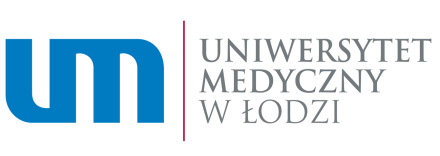 Łódź, ...................................…………………………………………. (imię i nazwisko Kandydata) Przewodnicząca Rady Nauk Farmaceutycznych/Prodziekan ds. Nauki*
Uniwersytetu Medycznego w ŁodziOŚWIADCZENIE AUTORA ROZPRAWY DOKTORSKIEJŚwiadomy/a odpowiedzialności prawnej oświadczam, że niniejsza rozprawa doktorska została przygotowana przeze mnie samodzielnie i nie zawiera treści uzyskanych w sposób niezgodny z obowiązującymi przepisami. Oświadczam również, że prezentowana przeze mnie rozprawa doktorska nie była wcześniej podmiotem procedur związanych z uzyskaniem stopnia naukowego w żadnej wyższej uczelni, instytucie badawczym i/lub jednostce badawczo-rozwojowej.……………………………...… (data i podpis Kandydata) * niewłaściwe skreślić